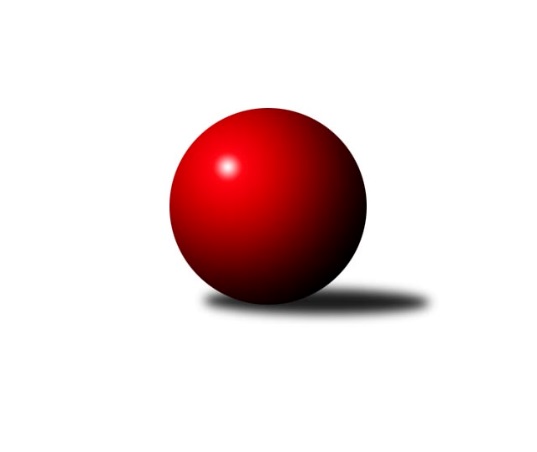 Č.9Ročník 2019/2020	16.11.2019Nejlepšího výkonu v tomto kole: 3427 dosáhlo družstvo: KK Slovan Rosice1. KLZ 2019/2020Výsledky 9. kolaSouhrnný přehled výsledků:TJ Valašské Meziříčí	- TJ Spartak Přerov	3:5	3269:3295	12.5:11.5	16.11.SKK Rokycany	- KK Konstruktiva Praha 	5:3	3304:3199	13.0:11.0	16.11.KK PSJ Jihlava	- TJ Sokol Duchcov	6:2	3281:3189	14.5:9.5	16.11.KK Blansko 	- KC Zlín	6:2	3290:3138	16.0:8.0	16.11.SKK Náchod	- KK Zábřeh	7:1	3401:3257	14.5:9.5	16.11.KK Slovan Rosice	- KK Slavia Praha	8:0	3427:3370	15.0:9.0	16.11.Tabulka družstev:	1.	KK Slovan Rosice	8	8	0	0	50.0 : 14.0 	120.5 : 71.5 	 3359	16	2.	KK Slavia Praha	9	8	0	1	54.0 : 18.0 	136.5 : 79.5 	 3407	16	3.	SKK Náchod	9	6	1	2	46.0 : 26.0 	120.5 : 95.5 	 3280	13	4.	TJ Spartak Přerov	8	4	1	3	28.5 : 35.5 	85.5 : 106.5 	 3231	9	5.	KK Blansko	9	4	1	4	41.5 : 30.5 	124.0 : 92.0 	 3260	9	6.	KK PSJ Jihlava	9	4	1	4	37.0 : 35.0 	103.5 : 112.5 	 3222	9	7.	SKK Rokycany	9	4	1	4	32.0 : 40.0 	97.5 : 118.5 	 3273	9	8.	KC Zlín	9	3	1	5	31.0 : 41.0 	96.5 : 119.5 	 3194	7	9.	TJ Valašské Meziříčí	8	3	0	5	28.0 : 36.0 	90.0 : 102.0 	 3278	6	10.	TJ Sokol Duchcov	8	1	3	4	25.0 : 39.0 	87.5 : 104.5 	 3196	5	11.	KK Zábřeh	9	2	0	7	24.0 : 48.0 	96.0 : 120.0 	 3149	4	12.	KK Konstruktiva Praha	9	0	1	8	19.0 : 53.0 	90.0 : 126.0 	 3130	1Podrobné výsledky kola:	 TJ Valašské Meziříčí	3269	3:5	3295	TJ Spartak Přerov	Kristýna Štreitová	152 	 147 	 148 	147	594 	 4:0 	 560 	 145	140 	 146	129	Martina Janyšková	Jana Navláčilová	138 	 141 	 109 	122	510 	 2:2 	 552 	 126	129 	 160	137	Barbora Janyšková	Michaela Bagári	135 	 134 	 150 	128	547 	 2.5:1.5 	 540 	 127	141 	 144	128	Pavlína Procházková	Klára Tobolová *1	125 	 132 	 110 	141	508 	 1:3 	 546 	 121	148 	 134	143	Monika Pavelková	Ivana Marančáková	160 	 161 	 134 	112	567 	 1:3 	 577 	 162	152 	 141	122	Zuzana Machalová	Nikola Tobolová	133 	 148 	 134 	128	543 	 2:2 	 520 	 135	127 	 136	122	Anna Mašlaňovározhodčí: Jaroslav Zajíčekstřídání: *1 od 61. hodu Pavla ČípováNejlepší výkon utkání: 594 - Kristýna Štreitová	 SKK Rokycany	3304	5:3	3199	KK Konstruktiva Praha 	Veronika Horková	140 	 133 	 120 	106	499 	 0:4 	 569 	 144	150 	 140	135	Edita Koblížková	Denisa Pytlíková	148 	 138 	 133 	145	564 	 3:1 	 535 	 137	132 	 134	132	Marie Chlumská	Lenka Findejsová	154 	 150 	 150 	133	587 	 4:0 	 528 	 138	129 	 139	122	Petra Najmanová	Daniela Pochylová	136 	 132 	 143 	133	544 	 1:3 	 571 	 143	153 	 127	148	Tereza Chlumská	Michaela Provazníková	130 	 118 	 140 	138	526 	 1:3 	 569 	 148	134 	 156	131	Jana Čiháková	Terezie Krákorová	148 	 155 	 137 	144	584 	 4:0 	 427 	 110	88 	 116	113	Kateřina Kotoučovározhodčí: Pavel AndrlíkNejlepší výkon utkání: 587 - Lenka Findejsová	 KK PSJ Jihlava	3281	6:2	3189	TJ Sokol Duchcov	Šárka Vacková	147 	 133 	 127 	149	556 	 3:1 	 502 	 135	136 	 120	111	Růžena Svobodová	Karolína Derahová	147 	 141 	 133 	145	566 	 2.5:1.5 	 529 	 127	120 	 133	149	Nikol Plačková	Simona Matulová	133 	 123 	 113 	110	479 	 1:3 	 549 	 117	144 	 145	143	Adéla Pechová	Lenka Concepción	128 	 152 	 134 	136	550 	 3:1 	 485 	 139	113 	 111	122	Monika Radová	Jana Braunová	138 	 147 	 141 	157	583 	 3:1 	 539 	 163	125 	 133	118	Barbora Ambrová	Eva Rosendorfská	142 	 129 	 138 	138	547 	 2:2 	 585 	 137	121 	 153	174	Simona Koutníkovározhodčí: Rudolf BenediktNejlepší výkon utkání: 585 - Simona Koutníková	 KK Blansko 	3290	6:2	3138	KC Zlín	Natálie Součková	143 	 151 	 126 	135	555 	 2:2 	 562 	 139	146 	 135	142	Martina Zimáková	Lenka Kalová st.	125 	 139 	 138 	166	568 	 3:1 	 527 	 141	130 	 126	130	Adriana Svobodová	Lucie Nevřivová	156 	 141 	 153 	116	566 	 4:0 	 486 	 114	127 	 131	114	Věra Skoumalová	Zdeňka Ševčíková	126 	 129 	 130 	135	520 	 2:2 	 523 	 141	130 	 124	128	Natálie Trochtová	Helena Daňková	139 	 136 	 128 	130	533 	 2:2 	 528 	 134	128 	 129	137	Lenka Menšíková	Eliška Petrů	139 	 132 	 151 	126	548 	 3:1 	 512 	 114	117 	 144	137	Bohdana Jankových *1rozhodčí: Jindřiška Klimešová, Zita Řehůřkovástřídání: *1 od 31. hodu Petra ŠustkováNejlepší výkon utkání: 568 - Lenka Kalová st.	 SKK Náchod	3401	7:1	3257	KK Zábřeh	Šárka Majerová	157 	 145 	 141 	132	575 	 4:0 	 542 	 144	142 	 134	122	Kamila Chládková	Eliška Boučková	151 	 154 	 146 	136	587 	 3:1 	 551 	 143	133 	 156	119	Romana Švubová	Kateřina Majerová	138 	 147 	 144 	149	578 	 2:2 	 566 	 147	132 	 158	129	Lenka Kubová	Nina Brožková	141 	 136 	 136 	138	551 	 0.5:3.5 	 570 	 144	136 	 145	145	Lenka Horňáková	Aneta Cvejnová	132 	 159 	 151 	131	573 	 3:1 	 504 	 145	115 	 132	112	Marcela Balvínová	Nikola Portyšová	125 	 150 	 129 	133	537 	 2:2 	 524 	 123	130 	 133	138	Jitka Killarovározhodčí: Vlastimil KováčikNejlepší výkon utkání: 587 - Eliška Boučková	 KK Slovan Rosice	3427	8:0	3370	KK Slavia Praha	Nikola Tatoušková	133 	 155 	 152 	172	612 	 3:1 	 589 	 151	147 	 132	159	Vladimíra Malinská	Lucie Vaverková	149 	 147 	 135 	127	558 	 2:2 	 545 	 136	132 	 137	140	Vlasta Kohoutová	Natálie Topičová	132 	 163 	 137 	144	576 	 3:1 	 587 	 166	150 	 135	136	Olga Hejhalová	Anna Štraufová	153 	 136 	 130 	126	545 	 2:2 	 527 	 121	147 	 137	122	Ivana Kaanová	Alena Kantnerová	137 	 146 	 146 	134	563 	 3:1 	 552 	 132	143 	 156	121	Helena Gruszková	Andrea Axmanová	142 	 149 	 138 	144	573 	 2:2 	 570 	 143	147 	 129	151	Michaela Kučerovározhodčí: Jiří ČechNejlepší výkon utkání: 612 - Nikola TatouškováPořadí jednotlivců:	jméno hráče	družstvo	celkem	plné	dorážka	chyby	poměr kuž.	Maximum	1.	Natálie Topičová 	KK Slovan Rosice	604.05	386.7	217.4	2.3	5/5	(643)	2.	Olga Hejhalová 	KK Slavia Praha	599.68	387.6	212.0	2.2	5/5	(636)	3.	Simona Koutníková 	TJ Sokol Duchcov	585.50	384.6	201.0	3.3	5/5	(608)	4.	Lucie Vaverková 	KK Slovan Rosice	578.00	376.5	201.6	1.6	5/5	(598)	5.	Linda Lidman 	SKK Rokycany	576.00	379.1	196.9	2.6	4/5	(605)	6.	Jana Braunová 	KK PSJ Jihlava	575.85	370.0	205.9	2.1	5/6	(608)	7.	Michaela Kučerová 	KK Slavia Praha	570.90	367.0	203.9	2.4	5/5	(598)	8.	Vladimíra Malinská 	KK Slavia Praha	569.40	382.1	187.4	2.5	4/5	(620)	9.	Nikola Portyšová 	SKK Náchod	564.38	365.4	198.9	3.6	4/6	(590)	10.	Vlasta Kohoutová 	KK Slavia Praha	564.20	370.4	193.8	4.2	5/5	(599)	11.	Helena Gruszková 	KK Slavia Praha	563.90	370.4	193.6	2.8	4/5	(615)	12.	Nina Brožková 	SKK Náchod	560.67	372.5	188.2	4.9	5/6	(586)	13.	Lenka Kalová  st.	KK Blansko 	560.29	374.1	186.2	5.8	6/6	(599)	14.	Martina Hrdinová 	SKK Náchod	559.44	375.6	183.9	2.9	6/6	(585)	15.	Bohdana Jankových 	KC Zlín	558.55	369.4	189.2	2.9	4/5	(588)	16.	Šárka Marková 	KK Slavia Praha	557.00	370.9	186.1	5.3	4/5	(584)	17.	Terezie Krákorová 	SKK Rokycany	556.69	375.3	181.4	3.7	4/5	(584)	18.	Ivana Marančáková 	TJ Valašské Meziříčí	554.00	372.5	181.5	5.2	5/5	(606)	19.	Eliška Petrů 	KK Blansko 	553.87	374.7	179.2	5.5	5/6	(594)	20.	Michaela Provazníková 	SKK Rokycany	553.36	362.9	190.4	2.8	5/5	(617)	21.	Alena Kantnerová 	KK Slovan Rosice	553.20	364.6	188.6	1.9	5/5	(581)	22.	Šárka Majerová 	SKK Náchod	553.00	368.5	184.5	6.4	4/6	(595)	23.	Edita Koblížková 	KK Konstruktiva Praha 	551.15	368.7	182.5	3.2	5/6	(588)	24.	Klára Tobolová 	TJ Valašské Meziříčí	550.87	374.4	176.5	5.5	5/5	(587)	25.	Jitka Killarová 	KK Zábřeh	548.94	362.5	186.4	3.8	4/5	(603)	26.	Ivana Kaanová 	KK Slavia Praha	547.83	373.9	173.9	4.8	4/5	(568)	27.	Šárka Dvořáková 	KK PSJ Jihlava	547.10	366.1	181.0	5.5	5/6	(574)	28.	Michaela Bagári 	TJ Valašské Meziříčí	546.25	369.3	177.0	3.6	4/5	(565)	29.	Pavlína Procházková 	TJ Spartak Přerov	546.10	361.4	184.7	3.7	5/5	(597)	30.	Zdeňka Ševčíková 	KK Blansko 	545.92	356.5	189.4	3.2	6/6	(591)	31.	Lenka Concepción 	KK PSJ Jihlava	545.88	364.9	181.0	5.1	6/6	(576)	32.	Aneta Cvejnová 	SKK Náchod	545.55	354.0	191.6	1.9	5/6	(583)	33.	Zuzana Machalová 	TJ Spartak Přerov	544.75	363.0	181.8	3.6	4/5	(577)	34.	Barbora Janyšková 	TJ Spartak Přerov	544.60	367.2	177.4	4.6	5/5	(559)	35.	Jana Čiháková 	KK Konstruktiva Praha 	543.50	371.8	171.7	4.8	6/6	(572)	36.	Andrea Axmanová 	KK Slovan Rosice	543.20	365.3	178.0	4.6	5/5	(600)	37.	Nikol Plačková 	TJ Sokol Duchcov	542.90	368.4	174.5	3.2	5/5	(570)	38.	Helena Daňková 	KK Blansko 	542.42	363.8	178.6	4.3	6/6	(560)	39.	Pavla Čípová 	TJ Valašské Meziříčí	542.00	371.5	170.5	5.3	4/5	(578)	40.	Petra Najmanová 	KK Konstruktiva Praha 	540.31	371.2	169.1	3.5	4/6	(589)	41.	Martina Janyšková 	TJ Spartak Přerov	538.75	363.2	175.6	5.8	4/5	(580)	42.	Martina Zimáková 	KC Zlín	537.80	366.1	171.7	7.0	5/5	(565)	43.	Lenka Kubová 	KK Zábřeh	537.04	366.4	170.6	5.9	5/5	(579)	44.	Adéla Pechová 	TJ Sokol Duchcov	536.56	355.9	180.6	5.2	4/5	(568)	45.	Anna Mašlaňová 	TJ Spartak Přerov	534.95	362.0	173.0	4.5	5/5	(585)	46.	Kateřina Majerová 	SKK Náchod	534.60	359.3	175.3	5.2	5/6	(578)	47.	Monika Pavelková 	TJ Spartak Přerov	533.63	375.8	157.8	7.8	4/5	(558)	48.	Adriana Svobodová 	KC Zlín	533.50	354.8	178.8	4.5	4/5	(601)	49.	Karolína Derahová 	KK PSJ Jihlava	532.80	366.7	166.1	7.3	5/6	(566)	50.	Romana Švubová 	KK Zábřeh	531.20	361.6	169.7	5.2	4/5	(558)	51.	Lenka Horňáková 	KK Zábřeh	530.20	364.3	166.0	3.3	5/5	(570)	52.	Barbora Ambrová 	TJ Sokol Duchcov	529.40	358.0	171.4	6.1	5/5	(564)	53.	Petra Dočkalová 	KK PSJ Jihlava	527.60	365.8	161.8	5.2	5/6	(552)	54.	Veronika Horková 	SKK Rokycany	527.20	353.4	173.8	6.3	5/5	(555)	55.	Kamila Chládková 	KK Zábřeh	525.75	358.2	167.6	5.7	4/5	(573)	56.	Jana Navláčilová 	TJ Valašské Meziříčí	525.25	350.8	174.5	5.5	4/5	(531)	57.	Soňa Lahodová 	KK Blansko 	524.30	354.0	170.3	7.1	5/6	(557)	58.	Lenka Menšíková 	KC Zlín	523.58	360.4	163.2	7.3	4/5	(547)	59.	Tereza Chlumská 	KK Konstruktiva Praha 	521.89	354.8	167.1	7.9	6/6	(571)	60.	Monika Radová 	TJ Sokol Duchcov	510.63	353.8	156.9	8.5	4/5	(537)	61.	Marie Chlumská 	KK Konstruktiva Praha 	507.50	354.8	152.7	9.3	6/6	(535)	62.	Růžena Svobodová 	TJ Sokol Duchcov	506.06	349.3	156.8	7.8	4/5	(549)	63.	Marcela Balvínová 	KK Zábřeh	503.44	356.1	147.3	9.6	4/5	(537)	64.	Dana Wiedermannová 	KK Zábřeh	498.13	354.0	144.1	10.9	4/5	(516)	65.	Ivana Hrouzová 	KK Blansko 	492.75	343.3	149.5	9.3	4/6	(526)	66.	Kateřina Kotoučová 	KK Konstruktiva Praha 	490.58	343.4	147.2	12.1	6/6	(543)		Markéta Hofmanová 	TJ Sokol Duchcov	581.00	378.0	203.0	1.0	1/5	(581)		Lucie Nevřivová 	KK Blansko 	576.58	383.3	193.3	4.2	3/6	(599)		Denisa Nálevková 	SKK Náchod	570.00	407.0	163.0	3.0	1/6	(570)		Nikola Tatoušková 	KK Slovan Rosice	567.00	375.9	191.1	2.9	3/5	(612)		Michaela Matlachová 	KC Zlín	563.22	368.3	194.9	6.1	3/5	(604)		Markéta Vlčková 	TJ Valašské Meziříčí	559.67	377.0	182.7	2.0	3/5	(586)		Denisa Pytlíková 	SKK Rokycany	559.00	372.6	186.4	5.0	3/5	(602)		Kristýna Štreitová 	TJ Valašské Meziříčí	550.67	376.3	174.4	5.3	3/5	(594)		Natálie Součková 	KK Blansko 	550.17	363.0	187.2	5.2	3/6	(579)		Nikola Tobolová 	TJ Valašské Meziříčí	548.00	361.0	187.0	5.5	2/5	(553)		Lenka Findejsová 	SKK Rokycany	546.47	372.8	173.7	5.5	3/5	(587)		Eliška Boučková 	SKK Náchod	545.67	365.7	180.0	6.7	3/6	(587)		Michaela Beňová 	TJ Spartak Přerov	542.50	363.0	179.5	5.3	3/5	(580)		Štěpánka Vytisková 	SKK Rokycany	542.00	361.3	180.7	3.3	3/5	(576)		Dana Uhříková 	TJ Valašské Meziříčí	540.00	385.0	155.0	5.0	1/5	(540)		Iva Rosendorfová 	KK Slovan Rosice	538.44	362.2	176.2	4.2	3/5	(574)		Eva Wendl 	KK Slovan Rosice	535.50	366.5	169.0	5.0	2/5	(543)		Anna Štraufová 	KK Slovan Rosice	531.33	354.8	176.5	4.3	3/5	(593)		Natálie Trochtová 	KC Zlín	530.17	360.3	169.8	6.8	3/5	(548)		Zuzana Slovenčíková 	KC Zlín	529.63	354.9	174.8	5.5	2/5	(555)		Eva Rosendorfská 	KK PSJ Jihlava	529.44	356.9	172.6	6.6	3/6	(556)		Daniela Pochylová 	SKK Rokycany	528.92	365.2	163.8	7.6	3/5	(580)		Aneta Ondovčáková 	KK Slovan Rosice	526.50	347.5	179.0	2.5	2/5	(528)		Martina Melchertová 	KK PSJ Jihlava	526.00	349.0	177.0	7.3	3/6	(534)		Ludmila Johnová 	KK Konstruktiva Praha 	524.00	357.0	167.0	3.0	1/6	(524)		Lucie Moravcová 	SKK Náchod	521.50	367.5	154.0	9.5	2/6	(541)		Kateřina Ambrová 	TJ Sokol Duchcov	514.00	357.0	157.0	8.0	2/5	(524)		Šárka Vacková 	KK PSJ Jihlava	513.83	359.8	154.0	9.2	2/6	(556)		Miroslava Žáková 	TJ Sokol Duchcov	513.00	335.0	178.0	8.0	1/5	(513)		Simona Matulová 	KK PSJ Jihlava	510.33	362.5	147.8	12.2	3/6	(541)		Petra Šustková 	KC Zlín	509.67	362.7	147.0	9.0	2/5	(529)		Miroslava Utikalová 	SKK Rokycany	509.00	349.0	160.0	10.0	1/5	(509)		Kristýna Pavelková 	TJ Valašské Meziříčí	508.00	351.0	157.0	8.0	1/5	(508)		Martina Starecki 	KK Konstruktiva Praha 	506.22	358.6	147.7	9.3	3/6	(542)		Pavlína Kubitová 	TJ Sokol Duchcov	505.00	356.0	149.0	15.0	1/5	(505)		Dita Trochtová 	KC Zlín	502.17	352.2	150.0	7.0	2/5	(521)		Olga Ollingerová 	KK Zábřeh	498.00	336.5	161.5	9.0	2/5	(508)		Monika Kočí 	TJ Spartak Přerov	497.00	331.0	166.0	9.5	2/5	(498)		Ilona Bezdíčková 	SKK Náchod	488.00	358.0	130.0	16.0	1/6	(488)		Věra Skoumalová 	KC Zlín	486.00	360.0	126.0	12.0	1/5	(486)		Petra Háková 	SKK Rokycany	481.00	344.0	137.0	12.0	1/5	(481)Sportovně technické informace:Starty náhradníků:registrační číslo	jméno a příjmení 	datum startu 	družstvo	číslo startu7155	Věra Skoumalová	16.11.2019	KC Zlín	1x23536	Eliška Boučková	16.11.2019	SKK Náchod	4x23311	Anna Štraufová	16.11.2019	KK Slovan Rosice	4x23277	Nikola Tobolová	16.11.2019	TJ Valašské Meziříčí	3x
Hráči dopsaní na soupisku:registrační číslo	jméno a příjmení 	datum startu 	družstvo	Program dalšího kola:10. kolo23.11.2019	so	9:30	SKK Rokycany - KK PSJ Jihlava	23.11.2019	so	10:00	TJ Sokol Duchcov - KK Slovan Rosice	23.11.2019	so	10:00	KK Konstruktiva Praha  - TJ Spartak Přerov	23.11.2019	so	11:30	KC Zlín - TJ Valašské Meziříčí	23.11.2019	so	14:00	KK Slavia Praha - SKK Náchod	23.11.2019	so	15:30	KK Zábřeh - KK Blansko 	24.11.2019	ne	9:00	TJ Sokol Duchcov - TJ Spartak Přerov (dohrávka z 3. kola)	24.11.2019	ne	10:00	KK Konstruktiva Praha  - KK Slavia Praha (předehrávka z 16. kola)	Nejlepší šestka kola - absolutněNejlepší šestka kola - absolutněNejlepší šestka kola - absolutněNejlepší šestka kola - absolutněNejlepší šestka kola - dle průměru kuželenNejlepší šestka kola - dle průměru kuželenNejlepší šestka kola - dle průměru kuželenNejlepší šestka kola - dle průměru kuželenNejlepší šestka kola - dle průměru kuželenPočetJménoNázev týmuVýkonPočetJménoNázev týmuPrůměr (%)Výkon1xNikola TatouškováRosice6121xNikola TatouškováRosice110.886121xKristýna ŠtreitováVal. Meziříčí5944xSimona KoutníkováDuchcov 110.355853xVladimíra MalinskáSlavia5894xJana BraunováJihlava109.975836xOlga HejhalováSlavia5871xKristýna ŠtreitováVal. Meziříčí108.145941xLenka FindejsováRokycany5871xKarolína DerahováJihlava106.775661xEliška BoučkováNáchod5873xVladimíra MalinskáSlavia106.71589